Where TV Ratings Go From HereFor the fourth year in a row, every Big Four broadcast network will finish the season with less than a 3.0 rating among 18-to-49-year-olds. All told, 30 returning broadcast series saw their ratings in their network's demographic targets drop by at least 20%.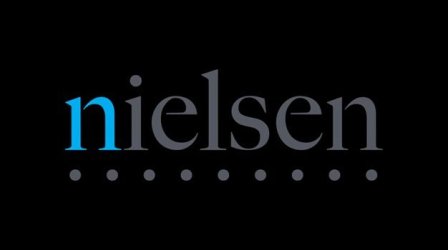 Advertising Age 4.18.16http://adage.com/article/media/ratings/303574/